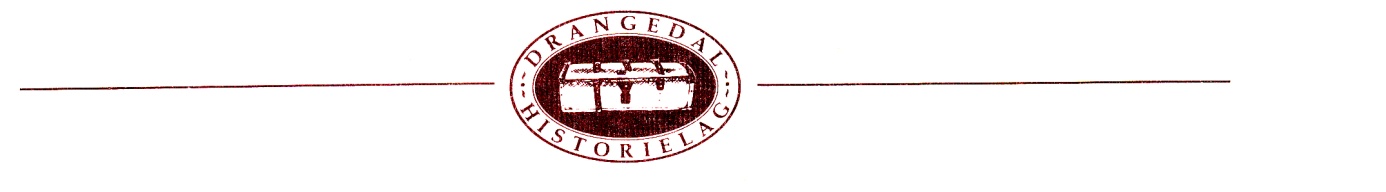 Artikkeloversikt av innholdet i bokserien ”Det var ein gong -Minner frå Drangedal”.Hefte 1, 1976.Innsender:			Artikkelnavn:							Side:				Forord.Jørgen Løyte: - Kva har den gamle jarnvinna havt å segja for fjellbygdene? - 7Aasulv E. Tveit:	-Fantefølgjer og fantefutar i Drangedal.				20Jon Lauvstad:			Utvandrarar frå Tørdal.						32Trygve Reiersdal:		Drangedal Bygdetun.						41Eilert Kvernes:			Fyrste gong til fjells.						47Jenny Jonskås:			Dikt: ”Skogskarens gamle minner”.				54Halvor Lauvstad:		Dikt: ”Skogen og mennesket”.					56Hans Ringnes:			Dikt: ”Barndomsheimen”.					58Tor O. Gautefald:		Hauklitjennkåsa.						60Aslak Aase:			Elv- og bekkvernar i Drangedal.					69Marie Vøllestad:		Minneoppgåve for eldre.					73Halvor Lauvstad:		Om Alv Roholt frå Dale i Tørdal som var lyst fredlaus for drap	88Harald Lone:			Skogsdrift før og no.						95Haakon Danevad:		”En nasjonalpark i miniatyr”. Skultervannsåsen i Drangedal.	102Karl Øvretveit:			Dialektord frå Tørdal.						107Drangedal Historielag:		Lover m.m.							125Hefte 2, 1979.				Forord. Johanne Sandnes Evensen:	Takk og hyldest til Tokevann					9Jørgen Løyte:			Husmannstida.							15Trygve Fosstveit:		Kven skreiv Gråtopp-visa?					25Eivind Lenes:			Minner.							31Gunvald Tveit:			Stubber fra Kroken.						34Astrid Sageie:			Den første bilen i Kjosen.					40Torleiv Lia:			Et minne for livet.						41Olav J. Grave:			Om ein bygdeoriginal – og om snøstormen som møtte tri mann på villheia.					42Karl Øvretveit:			Litt av soga om Skjeggfoss i Tørdal				48Tor O. Gautefald:		Skjerra.								50Åsulf E. Tveit:			Då ”røverane” gjorde det utrygt i Kjosen.			55Martha Øverland:		Eit juleminne for 65 år siden.					57Tomine Haugland:		Konfirmasjonsskoa.						59Edith Kåsa:			Den gamle stua.						62Hans Ringnes:			Det er forskjell mot før i tida.					64Haakon Wefald:		Ved Dyvikvarden (Sjåen).					66Jens Skjelbred:			Den vesle stova.						69Simen Tørnes:			Gudsfrykt og flid -Tanker ved en gravstein.			70Aslak Aase:			Andreas Dalane, Tørdal	.					74Karl Øvretveit:			Eit koselig minne og litt til.					79Dag Straume:			Diplomatarium Norvegicum – Det eldste dokument fra Drangedal				81Jørgen T. Kaasa:		Minner.							87Tor O. Gautefald:		Vardøger, spøkeri og overnaturlige ting.			91Knut Haugane:			Då hjuringane såg bjønnen tok sau.				101Karsten Sletta:			Ei lita reiseskildring frå Kjosen i 1914				103Knut H. Strand:	Monsjuren som kom til Drangedal og ble 1759 gift med prestedatteren Olava Meldal.					105Magnhild Andrea Bergane:	 Nokre gilde minner.						112Jørgen Aasen:			Et stort snøfall.							113Clara M. Oberg:			Nybyggerne i Amerika. Om familiene Sollie og Lensegrav.	114Magnus Wefald:		Familien Wefalds historie					123Hefte 3, 1980”Fra dal til hei i Drangedal”. Av Haakon DanevadHistorielagets forord:										10Forfatterens Hovedinnledning:									11Stedsnavn:											15KROKENInnledning:											17Torbjørn Eikhaugen.										19Eplet faller ikke langt fra stammen.								26Svintokskjøtt og andre delikatesser.								33Bevereksperten Oddvar Måbuholt.								34Småstubber frå Kroken.										43TOKESTRENDENE.Innledning.											45Haakon Wefald.										50Halvor Strandskogen.										52Tre søsken.											57Da Nikolai Espeland måtte ha handlangerhjelp for å skyte elgen.				59Olav Heia:											60Diverse frå Tokestrendene									67JYSEREID.Innledning											72Dalen												74Jysereid gård											75Kvennmyra											78Myra												79Sandvasslia											81Breili												84Gryting												86De gamle plassane										88Om veiforbindelsen til Jysereidgrenna før 1946							90Om skoleforholdene på Jysereid								92Skogsdrifta											95Om Lars Kristensen, som i forrige århundre levde som eneboer i Jysereid-markene.		97PRESTESTRANDA.Innledning											99Drangedal Sogneselskap									101En veteran fra dampskipstiden på Toke								106Magnus Jansen											111Jon Refsdalen, mannen som kunne bruke ”Kragen” både på banen og i skauen			116Olav H. Strand											125	Løftesteiner										128	Vintersport i gamle dager								130En fargerik skredder										136Sett og hørt fra Prestestranna									140	Jakt med Prestestranna som utgangspunkt						152KJOSENInnledning	|										156Klo og kvasse nebb										157Aasolf Bærstad											159Ørnejakt i Singusdal										165Revepopelen på Singusdal									166”Glisjesvensken” eller ”Matjordsvensken” som han også ble kalt				168Vestmarnotiser											171Diverse småhistorier frå Kjosen									172NEDRE TØRDALInnledning											177Sandvik og Ole O. Skreland									178Steinar Vrålstad og Fiskevann									184Skomakeren som ble ved sin lest								189Hans G. Bø											198Diverse småhistorier frå Nedre Tørdal								202ØVRE TØRDALInnledning											209Byfolk på landet										211Brosdal												214Olav Rui forteller om de viltrike åra omkring 1915						217Sett og hørt frå Øvre Tørdal									225Hefte 4, 1981Forord												Simen Tørnes:			Kjeåsen – et sentrum i Drangedal frå 1880			9Torleiv Holte:			Då me fekk jernbanen gjennom Drangedal			26Håkon Finstad:			”Hvorledes budstichen i Drangedal skal beris omkring”		42Olav Ettestad:			Oppkastmerker ved Bjorvann					51Tor O. Gautefald:		Turen til Suvdal							52Gunda Fosstveit:		Småhistorier							55Irene Haugland:		To intervjuer							59Johanne Sandsodden:		Eggedalen seter						64Ingrid Sletta:			Lauve								67Halvor Lauvstad:		Bygda der heime						71Per Naas:			Arbeiderforeningen i Drangedal i 1850-åra, og litt om dei som var medlemmer.				73Jørgen Løyte:			Løyteslekta med kommentarer					93Gudmund Clemensen:		Minner frå samvær med soppekarane				102Ingebjørg Heldal:		Minner frå barneåra						116Ingeborg Sunde:		Minner fra barndomsheimen og ungdomsåra			135Karl Øvretveit:	Nokre minner frå gutedagane i mi oppvekstgrend Øvretveit/Tønbrek/Lia						159Olav H. Grave:			Småplukk frå minnekransen					169Jon Lauvstad:			Ein seter vert til							170Hans Blomstadli:		Ein hjurings hverdag						177Halvor Lauvstad:		Elva								180Hefte 5, 1982Forord												6Jørgen Løyte:			Sognekjørke, kloster og ”Høgendis”-kjørke			9Halldor Heldal:			Meir om Thrane-rørsla i Drangedal				21Gudmund Clemensen:		Ole Skyttar							30Aslak Aase:			Jon Risdalen, Tørdal						32Tormine Haugland:		Bakarømmen							38Tor O. Gautefall:		Førti sommarar på Gautefall, Schjølberg og Gautefall		41Abraham J. Melås:		Minner frå arbeidslivet i Kjosen i 30-åra				58Karl Øvretveit:			I kubbestolen til mor						63Halvor Lauvstad:		Snøplogvise							64Jenny Jonskås:			Heigarden							66Olav Heldal:			Far min								68Tor O. Gautefall:		Tori Tverrfu							85Gudmund Clemensen:		Noka sveier							88Johan Falkberget:		Et ypperlig bygdehistorisk verk					92Oddvar Teigen:			To fluer i et smekk						97Aslak Aase:			Gamle elvenamn i Drangedal og Tørdal				99Sigrid Jonskås Bærhaugen:	Minner om bestefar						102Ingeborg Sunde:		Kommentarer og rettelser til artikkel i hefte 4 – 1981		106Aasulf E. Tveit:			Lyset frå Svåleknatten!						110Dag Straume:			Amerikabrev							112Dag Straume:			Registrering av faste kulturminner i Drangedal			124Hefte 6, 1983Forord												Dag Straume:			Tørdal kjørke							9Dag Straume:			Den gamle døpefonten fra Tørdal kjørke			12Olav J. Grave:			Gammalt frå kyrkjelivet i Tørdal					14Dag Straume:			Kjørkesagn fra Tørdal						18Dag Straume:			Jordskjelvet 23. oktober 1904					25Jon Magne Vrålstad:		Guds menighet og dens virksomhet i Tørdal			29Irene Haugland og Lovise Kaasa: Flyttesjau							45Tor O. Gautefall:		Klokker								47Jostein Aure:			Fløtningsformannen Knut Elsbutangen til minne		53Gudmund Clemensen:		”Sveier”							56Olav j. Skarpodde:		Gode minner om smeden Johannes O. Lindgren			59Astrid Sydtveit:			Storflaumen i 1912						61Jørgen Løyte:			Noen utskrifter fra Diplomatorium Norvegicum som angår Drangedal og Tørdal					64Halldor Heldal:			Ei reise gjennom Drangedal i 1775				69Per Naas:			Farefull ferdsel – Ulykker etter vegane i farne tider		78Magnhild J. Bergane:		Vår felles venn Petter						85Gudmund Clemensen:		Rømminga frå Gysereidheia					88Ingeborg Sunde:		Distriktslege Hanna Siewers Svendsen				91Ada Polak:			”Allegorimesteren” – En kunstsnekker fra nedre Telemark i 1700-årene					95LOMKJENNMARSJENLiv Hegna:			Historia om et idrettslag					109Olav T. Naas:			Om stader, folk og hendingar langs den lange løypa på Lomkjennmarsjen				114Per Naas:			Linnstann							139Hefte 7, 1984Forord												Jon Helge Bergane:		Bakgrunnen for den kommunaløkonomiske krisa i Drangedal i mellomkrigstida				9Svenn Solberg:			Et elveløp i Kroken						28Martha Sletta:			Den første sykkelen min					39Gunnar Eie:			Tømmerfløtning fra Henseid					41Marie Straume:			En syketransport						44Herborg Bustrak:		Slik jeg minnes							46Karsten Sletta:			Et minne frå 1913						52Halvor Lauvstad:		Nerbø ved natt							53Gudmund Clemensen:		Fotefar i dogg							58Øyvind Rosland:		Skarken							60Tor J. Bergane:			Minneruner etter Andreas Kværnes				66Klaus Sandsodden d.e:		Innlandsfiske i Canada						69Tor O. Gautefald:		Slåtteheiar							76Stian Henneseid:		Arbeid for betre tømmertransport i Tokevassdraget		79Clarence A. Clausen:		En del av gamleklokkeren Knut Jensen Stemmen`s etterkommere				88Karl Straume:			Minner								98Olaf T. Løvåsdal			Gamle plassar i Ytre Kroken					103Halvor Lauvstad:		Å kjøre høy frå heia						107Gudmund Clemensen:		Treullfabrikken på Merkebekk					110Fridthjof Lohne:		Halvorskås							113Jørgen Løyte:			Notater om Stor-Øygard og Lille-Øygarden			115Karl Groven:			Om storflaumar i Tørdal					118Nils Sandsodden:		Eit barndomsminne						120Liv Brødsjø:			Gamle minner fra over 70 år siden				122Svend Halvor Svenseid:		Kulturvernet i Drangedal					124Hefte 8, 1985Forord												Jon Helge Bergane:		Den kommunaløkonomiske krisa i Drangedal 1927-34		9Anna Nesland:			Frå gamle dagar ved Neslandsvatn				40Gudmund Clemensen:		Slik kunne det au vere i 30 åra					46Øyvind Rosland:		Ei elgjakt i 1943							48Tor O. Gautefald:		Fjellgardsveien							53Halldor Heldal:			Ein dødsdom i Drangedal i 1706					58Per Naas:			Anders Bærås							63Anna Nesland:			Det gamle huset heime						71Halvard Eikhaugen:		Folka på Bjønnestad						78Nikolay Espeland:		Frå slåttonna på Straume i 1880-åra				88Aasulf Tveit:			Barnet blei født og døpt i skogen				89Tor Austad:			Ut for fossen							90Øyvind Tveitereid Gulliksen:	Clarence A. Clausen. Drangedøl og Amerikaner			93Gudmund Clemensen:		Stubbar								128Hefte 9, 1986Forord												Jon Helge Bergane:		Drangedal kommunes gjeldsordning				9Alv P. Lauvstad:			Døme på at sogebøkene utfyller kvarandre			32Dag Straume:			Kallsbøkene							35Ole Meldal, presten:	Drangedahls kalds situasjon og beskaffenhet befindes saaledes. Oversatt fra gotisk skrift av Jon Straume.		36Jenny Jonskås:			Frå dei gamle tider						50Gudmund Clemensen:		Det var ein gong						52Olaf T. Løvåsdal:		Et minne frå dei gode gamle dagar				56Astrid Sageie:			Mine første kalosjer						59Alv P. Lauvstad:			Kva var jentenavnet til Gro Jonsdotter som var gift med Jørgen Bjørnson Bustrak				60Jenny Jonskås:			Det var slik det før i tida var					64Karl Øvretveit:			Snart blir handa for stor					66Olaf Skoglund:			Bestemor ”Eisa”						67Øyvind Rosland: 		Tørdal								69Dag Straume:			Om bumerker							72Jon Straume:			Bumerker.  Avtegna og samla av Jon Straume			73Jenny Jonskås:			Grisen								90Alv P. Lauvstad:			Var det far eller son Ragnhild Ormsdotter var gift med i sitt tredje ekteskap?				92Nils Heldal:			Heldalsberget							95Gudmund Clemensen:		Stubbar								96Halvor Lauvstad:		Der skogen susar						99Dag Straume:			På spor etter den første drangedøl				106John Ytterbø:			Nils Andreas Olsen Brusli					121Halvor Røsvik:			Pykje og Nåvar							124Jon Lauvstad:			Litt frå ein diskusjon i Drangedal heradstyre			125Hefte 10, 1987Forord												Karl Øvretveit:			Eg vil gå sakte her						9Olav T. Naas:			Har det vore Kjørke i øvre Kjosen?				10Olav T. Naas:			I prestens fotspor?						20Aasulf Tveit:			Barbro – Tankar frå Aldersheimen				38Simen Tørnes:			Litt om Barbro							40Bjarne Kleiva:			Då Lonedammen braut seg					42Halvor Nesland:		Namsostesene							44Astrid Sageie:			Eit verkeleg eventyr						47Dag Straume:			Landkommisjonen 1661, noen kommentarer			57Jon Straume:			Landkommisjonen 1661, Gårdens brukere, eiere og herligheter	59Gudmund Clemensen:		Litt mer om soppekarane					76Gudmund Clemensen:		Katta Klo							78Per Naas:			Tomas Bergane							80Stian Henneseid:		Formannskapslovene 1837. Det kommunale sjølvstyret i Drangedal				86Alv P. Lauvstad:			Om Hallvard Gråtopp						111Øyvind T. Gulliksen:		Kort merknad til Wefald-boka					126Dag Straume:			Minner om ”Minner frå Drangedal”				127Hefte 11, 1988Halvor Lauvstad:		Jul under Flokliknatten						9Olav T. Naas:			Kongsgarden Jysereid:						11Ove Haugland:			Lokalhistorisk tur frå Brødsjø til Jysereid			29Dag Straume:			Minneglimt frå barneår i Jysereidgrenda. Fortalt av John Breili til Dag Straume				36Jens Sætre:			Minner frå barneår og hjuringdagar				38Ingebjørg Heldal:		Minner frå krigsåra						41Jørgen Bergland:		Den store veddrifta på Søvann					67Astrid Sageie:			Møte mellom hest og bil i gamal tid				71Per Naas:			Asborg Lensegrav. Portrett av ei gåverik kvinne i Kjosen.	75Halvor Nesland:		Mi første elgjakt						89Halldor Heldal:			Folkeboksamlinga i Drangedal i 1850-og 1860-åra		91Aslaug Nordbø:			Skuleveien vår							97Anne og Halvor Røsvik:		Tømmerflåting i Bjårvann					100Agnes Kittilsen:			En tur til bestefar i gamle dager					107Bjarne Kleiva:			Gunhild Eikebu – ”Tuppa”					111Nils Andreas Wøllestad:	Stykker av og om ole Nielsen Brusli				114Gunnulf Aase:			Vegane i Drangedal i 1920 og – 30 åra. Fjellgardsvegen.		124Gudmund Clemensen:		Fisketur på våren						127.Hefte 12, 1989Karl Øvretveit:			Heimegrenda							9Agnes Kittilsen:			Fra Dalsfoss og Drangedal. Barndomsminner			11Tor A. Bakke:			Ein drangedalsprest og hans zoologiske oppdagelse		24Per Naas og Olav T. Naas:	Kunstnerane i Nåsstranda. Tomas og Gunnar Strandkås		36Tor O. Gautefald:		Rølandliane							49Halvor Nesland:		Ein undoms opplevingar midt i 20-åra				52Hildur Tikkanen Øygarden:	Lykkelige barneår						59John T. Haugen:		Den gamle skytebanen ved Haugen				66Øyvind T. Gulliksen:		Familien Wefald skriver til Amerika				70Magnus Wefald:		Bestefars første ekteskap					95Olav T. Naas:			Knut Wefald – furèren som kartla ”minst halve bygda”.		101Grunnskulen i Drangedal,  250 år:								105Litt om skulestellet i Drangedal:									107Trygve Fosstveit:		Om skulestellet i gamle dagar					109 Per Naas:			Glimt frå skulesoga i Drangedal					115Avskrift frå ein gamal skuleprotokoll: Cirkulairskrivelse						122Simen Sydtveit:			Litt om Karine Tremyr						125Nils Vaale:			Litt fra skolen i gamle dager					128Erling Tveit:			Sigurd Klomsæt – Mennesket, læraren og skuleleiaren		130Hefte 13,1990Øyvind Rosland:		Tømmerhoggaren						9Abraham J. Melås:		Litt om Melåsfolket og den triste brannen på Melås i 1929	11Olav T. Naas:			Små glimt frå soga om Eivind Augonssen			15Redaksjonsmnemda i samarbeid med Tomas Strandkås. Om ”Monnladning og loty”		30Halvor Lauvstad:		Tenestejentene							40Tor O. Gautefald:		Søveminner							44Gudmund Clemensen:		Utsyn frå Tørkenmule						56Dag Straume:			En minnerik opplevelse						62Gunnulf Aase:			Utbetring av Kjosvegen						64Per Naas:			”Brurerov” og Amerikareise					71Jens Arnfinn Brødsjømoen:	Noen historiske opplysninger om Aakre bedehus som markerte sitt 100-årsjubileum i august 1990			74Knut Bråten:			Små bjørnehistorier						86Hallvard Eikhaugen:		Jakthistorier							88Karin Strand:			Frå barndomsheimen Øvretveit i Tørdal				91Nils Sandbakken:		Ei strikkemaskin og litt til					95Alv P. Lauvstad:			Første 17 mai-fest i Tørdal					98Thor Thorstensen:		Hypotese om at Hallvard Gråtopp ikke var drangedøl		101Alf P. Lauvstad:			Kvar blei det av Gunnar Jørgenson Vrålstad, født i 1570-åra?	104Jørgen Bergland:		Vinjesvingen							108Olav L. Gudbrands:		I.R.3 Vinjesvingen 1940						115Hefte 14, 1991Skulesoge frå Drangedal, skrevet av Stian Henneseid.Føreord:											7Almugeskulen blir grunnlagt:									8Omgangsskulen i Drangedal blir til:								11Skulehaldarane:										29Knut Jensen og klokkarskulen:									33Lærarane i omgangsskulen:									35Omgangsskulelærarane og miljøet								48Omgangsskulen i arbeid:									50Skulelova av 1860:										56Skulane i Drangedal etter lova av 1860:								59Kretsordninga:											60Skulehus:											61Lærarane:											63Lærarinner:											64Undervisning og elevar:										66”Den høiere almueskole”:									70Budsjettlova 1860-1890:									71Skulelova av 1889:										73Skulane i Drangedal 1890-1936:								78Skulestyret:											78Kretsar og skuletid:										80Skulebudsjetta:											87Fag og undervisning 1890-1936:								89Lærarane 1890-1940:										98Skulelova av 1936:										101Framhaldsskulen og andre skuleslag i bygda etter 1890:						102Litt om krigsåra 1940-1945:									106Norsk skule i etterkrigstida:									107Drangedalsskulane i etterkrigstida:								1109-årig skule i Drangedal:									110Kretsreguleringa på 1960-talet:									112Avtale om forsøk med 9-årig skule i Drangedal:							113Kroken nye skule:										113Drangedal ungdomsskule:									114Innføring av 5-dagars skule i Drangedal:								115Litt om skyssordninga i kommunen:								1171964-1982, 25 år med 9-årig skule:								118Spesialpedagogiske tiltak:									120Leirskulen:											121Skulesjefen og administrasjonen:								121Kretsskulane:											123Kjelder:												218Hefte 15, 1992Per Høidalen:			Skaukaren og hesten						9Astrid Sageie:			Min barndoms jul						13John T. Haugen:		Tømmerdrift på den gamle måten, og vel så det		28Olav T. Naas:			”Reiarsdalsåra” frå ”Kjosvisa” til Oslo Spektrum			30Anne Øygarden:		Et vårminne frå Reiarsdalen i 1881				59Abraham J. Melås:		Litt om Tveitaslekta						61Tor O. Gautefald:		Borghild – Litt om gjetarliv for 70 år sea				68Per Naas:			Amerikabrev frå Olav Henriksen Bustrak			75Gunnar Sem:			Barn på landet i krigens Norge					86G. Fløgstad og L. Vevstad:	Kjempekarar på Trydal i Gjerstad				95Torleiv Holte:			Om fantefølgjer og anna omreisans folk				114Jørgen Åsen:			Tømmerfløyting						120Jostein Aure:			Et barndomsminne						123Alv P. Lauvstad:			Soga om garden Dale i tidsbolken 1650-1850			128Dag Straume:			Den gamle kjørkeveien fra Kjosen til Tørdal			135Hefte 16, 1993Red:				Forord								7Ragnar Kaasa:			Husmannen							9Olav Sannes:			Juleminne							10Tor O. Gautefald:		Goe karer							19Gunnulf Aase:			Jon Løite – spelemannen frå Tørdal				31Olaf Vogsland:			Anders Olsen Opsal – en ekte pioner				40Abraham J. Melås:		Øvre Håstul							66Jens Fr. Vevstad:		Olav Jensson Trydal						74Per Naas:			”Mit Levnets Løb”						79John T. Haugen:		Anund Snikker							83Trygve Fosstveit:		Ein føregangsmann for skulen i Drangedal			88Nils Sandsodden:		Barndomsminner frå Våje-grenda				94Oddvar Måbuholdt:		Frå jakt og seterliv i ytre Kroken					98Halvor Lauvstad:		Om å ligge ute							110Alv P. Lauvstad:			Kan Homleid –ætta føra sine slektsrøter attende til Harald Hårfagre?					114Nils J. Sætre:			Ei dramatisk krigshending					122Jon Straume:			Hvem var far til Eilev Solberg?					128Olav T. Naas:			Den verdenskjente vitenskapsmannen Otto Fabricius		134Olav T. Naas:			Den gamle drengestua i prestegården (Tillegg til artikkel om Otto Fabricius)				156Elling Tørnes:			Drangedal historielags logo					160Hefte 17, 1994Redaksjonen:			Forord								7Redaksjonen:			Drangedal Historielag 25 år					8Jostein Aure:			Ei gammal kjempe i skogen					10Lillemor Dahle:			Min barndoms jul						13Dag Straume:			Snødybden gjennom tidene					17Per Naas:			Asbjørg Eie. Misjonær frå Drangedal.				20Torleiv Holte:			Gløtt frå Prestestrandas historie				26Abraham J. Melås:		Treullen på Merkebekk var en god arbeidsplass			45Gunnulf Aase:			Hovedveien gjennom bygda i 1920-åra				50Tor O Lohne fortel til Simen Sydtveit: 	Varekjøring over Fjågesundheia				61Tor O. Gautefald:		”Tidt eg minnes ein gamal gard”				66Olav L. Vefald:			”Oldefarsfura” som blei til 11 kubbestolar			72Tor Bergane:			Gravferdskikker i mellomkrigstida				76Ingeborg Tørdal:		Spredte minner frå barndomstida				88Maggi Dale:			Minne frå barndomstida på Homleid				96Dag Straume:			En liten oppdagelse						101Olaf Vogsland:			Russiske krigsfanger på flukt i Tørdal				103Simen Tørnes:			Gammalt inventar i Drangedal kjørke				144Redaksjonen:			Gamle bilder fra bygda						154Bok 18, 1995Okkupasjonstiden 1940-1945Forord:												8Kapittel  1 - Vi er i krig!Noreg												9Krigsutbruddet											10Mobiliseringen											12Forsyninger til styrkene i Setesdal								14Drangedøler ved IR 3, Vinjesvingen								17De første tyskerne i Drangedal									22Klipp fra Vestmar										24Spesielle navn og krigsuttrykk									26Kapittel  2 – Men motstandsviljen var ikke knustIllegal virksomhet innledes									29Mobiliserings- og kupplaner									31Kapittel  3 – En utrygg og vanskelig tidOrdfører Tor Lundtveit går av									39Nye forordninger										41Nasjonal samling i Drangedal									46Nyordningsoffensiven										51Lensmannen på radiojakt									54Innbrudd og ulovlig radiolytting									57Fanger på Grini og i Tyskland									62Kapittel  4 – Område 1705 KragerøTre Milorg-grupper i bygda									69Leiren på Myrheim i 1943									73Episoder fra Tørdal										75Kapittel 5 – Motstandskamp på ulike områderEtterretningsorganisasjonen XU									88Sivilorganisasjonens kontaktmenn								92Drangedøler i KGL. Norsk reservepoliti i Sverige							81Krigsseiler fra Drangedal									86Kapittel 6 – Andre virksomheter og hendelserForsyningsnemda										88Knapphet på dagligvarer									92Spesielle historier										101Tysk utbygd sperrestilling ved Heldøla								111Kapittel 7- ”Gutta på skauen”Arbeidstjenesten										114Skaukarende fra Hulka-leiren									117Då Tomas og Torgeir rømte frå arbeidstjenesten						122Kapittel 8 – Reorganisering av område 1795 Kragerø”Store Rolf” overtar som områdesjef								145Milorg-leirene på Breili og Myrheim i 1944							151Overvintring på Breili										158Kapittel 9 – Hjemmefronten i aksjonSabotasje mot bensinlagre									161Flyslipp i Tørdal											162Episoder i forbindelse med slippene i Tørdal							168Flyslipp i Kroken										170Transport av slipputstyret									174Kapitulasjonen forberedes									176”Fredrik”, ”Markus”, og ”Svein”.								192Kapittel 10 – Operasjon ”Betongblanding”Sønderåbrua blir sprengt									182Gjenoppbygging av Sønderåbrua								190Solberg jernbanebru sprenges									192Kapittel 11 – Gestapo slår til i Jysereid-områdetForberedelser til våpen-og spregningskurs							196Gestapo er på sporet										200Buvann-leiren blir sprengt									209Flukten til bygda										219Tyskerne returnerer med fanger								222Kapittel 12 – Tyske krampetrekningerTor Lundtveit går i dekning									227Utrygg tid for Milorg										230Da Kjosbygda opplevde krigens råskap								238Andre dramatiske episoder									243Heimefrontleiren på Vihus									246Ble Drangedal reddet av ”gongongen”?								248Kapittel 13 – ”Me er frie! Me er frie!”Fredsbudskapet mottas										251Norske myndigheter tar over									256Hjemmestyrkene mobiliseres									259Leiren på Måbuholta										26117.mai 1945											269Fredsoppgaver											270Kapittel 14 – AvslutningVåre falne											275Milorgs personell-lister										276Kilder												283Mer stoff fra krigen i denne bokserien								285Bok 19, 1996Red:				Forord								7Øyvind Rosland:		Slit								10Einar Bjørkholta:		Fele-og knivmakaren Per o. Braatane				12Øyvind Sunde:			Gammel vannledning på Østre Straume				20Oddvar Måbuholt:		Bestemors kiste						23Olaf Vogsland:			Den tragiske natta						26Laras Vevstad:			Langs ein gamal veg frå Gjerstad til Kroken			46Gudmund Clemensen/Ingebjørg Heldal:	 	Lærar og lokalpolitikar Hans Sjetne				52Abraham Øygarden:		Tørdalsang							60Jørgen Løyte:			Innvandring og bosetting i Drangedal generelt og i Søvassheia spesielt						62Per M. Lauvstad:		”Pilgrimsferd” frå Snøås i Tørdal til Kviteseid gamle kyrkje	72Tor O. Gautefald:		Uvdalen i Nissedal						84Aslaug Nordbø:			I hjuringskau på alfarvei					87Simen Sydtveit:			Menighetssøster i gamle dagar					92Gunnulf Aase:			Prosjektert vei Kragerø-Drangedal-Vrådal			95Olav L. Kaasa:			Dei første bilrutene i bygda					100Tor Bergane:			Jon Jonson Bergane – ein bygdeskomakar			112Dag Straume:			Gode og dårlige skikker i Tørdal på 1700-tallet			131Abraham J. Melås:		Den lille gutten som blei borte i Kjosen				138Olav L. Vefald:			Nifse hendingar							143Bok 20, 1997Red:				Forord								7Øyvind Rosland:		Tankar ved fiskeplassen						9Karin Haukøya:			En strevsom tur julaften 1966					11Ingebjørg Vefald:		Minner frå barndomsheimen på Neset				13Tor O. Gautefald:		Sinkensholt							18Per M. Lauvstad:		17.mai i Tørdal 1879						22Gudmund Clemensen:		Historier etter Karen Kjeøya					25Gunnulf Aase:			Mjonvasslia							29Maja og Karin Haukøya:		Å innrede eget hjem i åra like etter krigen			36Olaf Vogsland:			De gamle amerikabrevene					43Jon Straume:			Var det familieforbindelse mellom Woie på Vegårdshei og Voje i Drangedal?				73Finn Holden:			Pilegrimer fra Drangedal like før svartedauden			76Johanne S. Evensen:		Minner frå barndommens dagar				79Maggi Dale:			Folk i Tørdal eg hugsar						83Dag Straume:			125 år gammel humor						87Olav L. Vefald:			Fine eikeknutemøblar						90Tor Bergane:			Kari Tomine Bergane (1837-1927)				95Simen Tørnes:			Ei reise til Stockholm i 1897					113Gunnbjørg Vrålstad:		Trivelig arbeid å tenke tilbake på				118Einar Vrålstad:			Små minneglimt frå gamle dager				122Olav T. Naas:			Rovdyr før og nå						127Oddvar Måbuholt:		Elgjakt fra 1935 og utover					130Kjetil Kvaale:			Reisebrev							133Ingebjørg Vefald:		Kurvkurset på Straume i 1928					138Tor O. Gautefald:		Avholdsstevnet i Gransherad i 1938				141Red:				Drangedal Historielags lover					144Red:				Innholdsregister bok 1 til 20					146Red:				Gamle bilder fra Prestestranda					155Bok 21, 1998Red:				Forord:								7Betsy Johnskås:			Hilsen fra en utenbygds leser					9Aashild Vrålstad:		Drangedalsdrakta						11Arne Molberg fortellertil Olaf Vogsland:		Rasulykken ved Ravnfjellia					14Eilert Kvernes:			Blad frå minneboka til Hans G. Bø i Tørdal:			18Olaf Skoglund:			Minner på rim og prosa						23Irene Haugland:		Bakeriet på Neslandsvatn					29Olaf Vogsland:			De tapre myrsoldatene						32Jørgine Haugen:		Den frivillige fattigpleieforeningen				46Dag Straume:			Lødbrukskontrakten						52Georg Strømme:		Moland – Drangedals første ”flyplass”				56Olav Ulltveit-Moe:		Et arvestykke							60Gudmund Clemensen:		Amerikanaren og Tysken					64Roar Brødsjø:			Oddlirennet							72Olav T. Naas:			Litt om folk på Nås i eldre tid					101Jorunn Fossberg:		Stor sølvkanne fra Drangedal					108Simen Tørnes:			”Bygdefolkets krisehjelp” i Drangedal				115Olaf Vogsland:			Selveste urtømmerstokken					128Øyvind Rosland:		Bautasteinen							132Ester Kåsa:			Da hesten møtte toget						133Hallvard Eikhaugen:		Minner frå ulike situasjonar					135Oddvar Måbuholt:		Busetting og levevilkår i Ytre Kroken for vel 100 år siden	140Bok 22,1999Red:				Forord								7Olaf Vogsland:			Tror du på julenissen?						9Knut Asbjørn Bø:		Brudgomsfossen						14Olaf Skoglund:			Mjælkerampa							19Eilert Kvernes:			Abel Kleppe med spreke minner frå barndomsåra på Kleppe	22Olaf Vogsland			Flyulykka på Siljefjell						26Wiggo Tørdal:			Steinen som skjulte ein tragedie				42Jørgen Naas:			Somrene på Lauve 1928-1935					46Dag Straume:			Påsken i Vestredalen						54Olaf Vogsland:			Utvandrerjubileum						60Georg Strømme:		Nordmenn i Amerika i etterkrigstiden				68Tor O. Gautefald:		Å vere nr 2							110May Britt Odden		Stenslandfamilien i Amerika					113Jenny Jonskås:			Brattrud							120Gunnulf Aase			Skulen i Drangedal for 150 år sidan				123Tor O. Gautefald:		Storhogsten på Gautefall i 1928					129Olaf Vogsland:			Grundlovsforeningen for Drangedal og Tørrisdal		131Øyvind Rosland:		Elgjegeren							135Gudmund Clemensen:		Med onkel på langtur itter arbeid				137Kjetil Kvaale:			Ti-aars fest på Skjelbreid					143Bok 23, 2000Red:				Forord								7Jørgine Haugen/Liv Jorunn Utistog:		Anne Johre frå Fyresdal						9Olav Ettestad:			Den gamle drangedalskniven					14Olaf Vogsland:			Drangedalskvartetten						16Lars Vevstad:			Saltvegen-Risørvegen						26Gunnar Lia:			Ei revehistorie							34Olaf Vogsland:			I emigrantenes fotspor						37Dag Straume:			Skolegang i 1950-åra						66Gunnar Hagelia:		Fleinsmålet og skottegrava					70Gudmund Clemensen/Olaf Vogsland:			Guds menighet – ”Domsbasunene”				74Magne Kurdøl:			Folk på Kurdøl Østre for 80-90 år siden				85Olav T. Naas:			Med Knut til Fiskvann						88Olaf Vogsland:			Minnerikt tremenningsmøte					123Eilert Kvernes:			Frå den gamle minneboka					130Oddvar Måbuholt:		Tømmerakkord i Høidalen					134Tor O. Gautefald:		Den årlege sommarfesten i Fjellgardane			141Øyvind Rosland:		Sus av fedreland						143Bok 24, 2001Red:												7Turid Sandvik:			Minne frå barneår på Fineid					8Gunnar Lia:			Sauehald og sauesanking					11Olaf Øverland:			Kragerøbanen							17Øivind Sunde:			Telemark Skogskule 1921-26					33Stian Henneseid:		Busetnadshistorie						42Agnes Kittilsen:			Høsttankar frå Dalsfoss						51Jørgen Naas:			Bekkekvennar og bekkesager					55Olaf Vogsland:			Mysteriet ved Daudmannskjenna				64Dag Straume:			Telefonen							70Gunnar Sem:			Jernalder i Kjosen  I						75Olav T. Naas:			Jernalder i Kjosen  II						84Simen Tørnes:			Et minne frå krigens siste dagar					94Bjørn Lilløy:			Torleif Lilløy og Kjosenruta					100Einar Vrålstad:			Sølvfaks – hesten min						107Harald Lone:			Elgen i Drangedal gjennom tidene				119Målfrid Østland:		Med far på heislått						128Øyvind Rosland:		Bestefar							131Andreas Austad:		Et hjem i Montana						132Bok 25, 2002Red:				Forord								5Øyvind Rosland:		November							7Dag Straume:			Juleminner fra Tørdal						11Jørgen Naas:			Kjosen Feavlslag						20Per Høidalen:			Katastrofens øyeblikk						27Einar Vrålstad:			Dei gamle brønnplassane					30Finn Holden:			Aaste Finneid							34Olaf Vogsland:			Riset på nattehimmelen					42Oddvar Måbuholt:		Bjønn- og elgjeger Ole K. Liane					61Gunnar Lia:			Skogsdrifta i Sandvassliane					67Per Naas:			Klokkergården Stemmen					79Olav Ettestad:			Høna og trolla ved Bjårvann					85Eilert Kvernes:			Barndomselva							89Simen Tørnes:			Halvor Heftøya, 1885-1967					95Jenny Jonskås:			Då slaktaren kom til Gards					100Sigfred Jonskås:			På sjukehus i 1921 som 13-åring				103Gudmund Clemensen:		Merkebekk før og nå						107Berit Haugen:			Minner fra Sætre Hotell og Drangedal				119Øyvind Rosland:		Attmed Kvilegrana						121Anne Kartvold Lauvstad:	En driftsform som ikke er i bruk lenger				124Olaf Skoglund:			Hjuringminner							126Olaf Skoglund:			Bestemor og bestefar						128Olaf Vogsland:			Dølens Fremtid							133Red:				Innholdsregister nr 21 til 25					142Bok 26, 2003Red:				Forord								5Ingebjørg Vaale:		Med tavle og kritt under krigen					7Gunnar Lia:			Min fyrste bil							12Marit S. Kristensen:		Barneminne frå Nås i Kjosen					21Olaf Vogsland:			Politisk bygdestrid i 1880-åra					25Anne Voje:			Folk og buplasser i Prestestranda og Kjeåsen			38Jon Straume:			Anne Olsdatters skjebne					43Øyvind Wingereid:		Over Toskekilen på dårlig is					48Per Høidalen:			Dyresoger							50Olaf Vogsland:			Automobilulykka i 1915						55Olav Ettestad:			Pengeboka i ura						61Jørgen Naas:			Møbelsnikkarar i Kjosen					65Dag Straume:			Forretninger i Vestredalen					76Jens Olav Eskilt:			Då Drangedal vart skogsbygd					83Jørgen Naas:			Gardssmier							88Jarl Bakken:			Stordrift i Åse-Vølstad 1915-1923				98Gudmund Clemensen:		Segna om nonna i Ringdalen					124Eilert Kvernes:			95-årige Harald Kvernes					138Øyvind Rosland:		Vårnatt								141Hans Kr. Waldemarsen:		Små historier							144Bok 27, 2003Red:				Forord								5Olav Steinbø:			Gamalt fraa Tørdal						7Hans Fredrik Dale:		Gammalt segn frå Rue						10Gunnulf Aase:			Bautasteinen til Hallvard Gråtopp				11Olav Elsebutangen:		Der ingen skulle tru at nokon kunne bu				18Jostein Nielsen:			Brødsjø skule – et tilbakeblikk					27Per Høidalen:			Tokestranda							32John T. Haugen:		Bråten, ein gammal plass i Kroken				47Olav L. Kåsa:			Bror min – Mathias Kåsa					52Oddvar Måbuholt:		Skyting og jakt i gamle dagar					63Eilert Kvernes:			Den siste stordrifta i Uvdalen					71Per Høidalen:			Tømmerdrift							81Olaf Vogsland:			Ringerikerne på Tveit:						82Jens Olav Eskilt:			Jakt under krigen						91Olaf Vogsland:			Haugsaga							96Gunnar Lia:			Minne frå guttedagane						102Hans Fredrik Dale:		Den gamle høybua						111Øyvind Wingereid:		Jakt frå båt og buss						126Dag Straume:			Glimt fra tidligere tider						128Finn Holden:			To konfirmanter						133Øyvind Rosland:		Ei uvanleg elgjakt						136Olav L. Kåsa:			Då eg vart ormstukken						143Bok 28, 2005Red:				Forord								5Gunnar Lia:			Hesten som ville leve						7Jenny Jonskås:			Det store ku-slagsmålet						11Dag Straume:			Kjøring under krigen						14Øyvind Rosland:		Dagen								18Aslaug Strandjorde Haugan:	Vegen måtte ein skaffe sjøl					19Jenny Jonskås:			Jomfrutjenn							24Olav Ettestad:			Dei greide det							26Øyvind Rosland:		Skogen								29Harald Lone:			Vegar og vegutbygging i Tørdal i gammal tid			30Olaf Vogsland:			Drømmen om min norske bror					39Olav L. Kåsa:			Okkupasjonssoldat i Tyskland					69Gunnar Lia:			”Sju fulltreffarar, noka over og noka under”			76Per Høidalen:			Tanker omkring 1900-tallet					80Tordis Tørnes:			Minner frå Kjeåsen i 1920-1930 åra				89Olav Vrålstad:			Drangedals første traktor med hydraulikk			98Harald Aasland:			Ei fortelling om Liv og Harald Eidet				104Hans Fredrik Dale:		Jul i gamle dager						123Olaf Vogsland:			Monarki eller republikk i 1905					128Olav Postmyr:			Sjokket								136Jørgine Haugen:		Det hender så mangt						139Gudmund Clemensen:		Kva kan ha hendt?						140Knut Haraldsen Moen:		På sykkeltur i Norge						142Bok 29, 2006Red:				Forord								5Øyvind Rosland:		Morgondemring						7Gudmund Clemensen:		Då Toke blei demt opp						8Dag Straume:			Litt om Olav Sannes` liv og virke				12Øyvind Rosland:		Rønnomnibben							23Per Vrålstad:			Politimannen Tjostolf Wraalstad				24Borghild Haugskott Eieog Kittil Moen:			Groseter							33Knut Heldal:			Velumvannsmarka						37Jorunn Opsal:			Et portrett av Marie Håstul					43Olav Ettestad:			Gamle hus på Ettestad						48Ukjent:				Nytt fra Tørdal i 1880						56Eilert Kvernes:			Tunge arbeidstak på Grave					60Harald Lone:			Å ta sertifikat i 1926						70Simen Tørnes:			Fredrich Lassenius Jensen von Rye 				76Ukjent:				Drangedalsregle						80Ingeborg Karine Håstul:		Minner frå barndommen					84Simen Sydtveit:			Middelskulen i Tørdal						87Olav L. Kåsa:			Kjenner du våren?						92Olav Elsebutangen:		På tur i skog og mark						94Gunnar Lia:			Minne frå krigstida						100Oddvar Måbuholt:		Skogdag på Sannes						110Per Høidalen:			Ei merkeleg dyresoge						113Arne Evja:			Ulvekula							115Bygdeboknemda:		Rettinger til bygdeboka						122Gudmund Clemensen:		Innsamling av legeurter						125Olaf Vogsland:			Bestefars møte med arbeidslivet				127Haakon Danevad:		Lav deg en rummelig kasse					132Gudmund Clemensen:		Rekæren							133Tor Lundtveit:			17 mai-tale under krigen					137Asborg Larsen:			Minner frå Kurdøl						140Bok 30, 2007Red:				Forord								5Gunnar Lia:			Jul								7Olav Elsebutangen:		Fred, mai 1945							19John T. Haugen:		Rød, før var det ein stor gard					22Gunnar Lia:			Tømmerfløyting og anna arbeid i øvste delen av Fjellgardselva	28Dag Straume:			Halvor Strømme og garden Østre Straumes skjebne		38Einar Lauvstad:			Hallvard Gråtopps opphav					48Jørgen Moen fortellertil Olaf Vogsland:		Suvdølasaken							66Simen Tørnes:			Tømmerkjøring med hest					71Torleif Lone:			Elgjakt med førfølgjingsrett med Ole Liane			82Torleif Lone:			3 bjønnar og 2 elgar i drevet					86Knut Olav Sannes:		Ein dag- ei natt – og atter ein dag på Rørholtfjorden i 1970 og litt til					87Olav Elsebutangen:		Maleri fra Drangedal						92Jon Straume:			Klokkeren som ble anklaget for mord på presten		94Olaf Vogsland:			Sirisknatten							101Håkon Melås:			Stølsliv på Bærstad og Tåklia					105 Jarl Bakken og Karl Espeland:	Gråtass i Jysereidskogen 1951					111Kjell Tore Vogsland:		Piperodden							121Simen Sydtveit:			Då lensmannen kom						130Sigurd Strand:			Tanker og minner om min lærer				133Eilert Kvernes:			Dei fyrste felene mine						137Redaksjonen:			Innholdsfortegnelse bok 26-30					141Bok 31, 2008Red:				Forord								5Dag Straume:			Rutekjøring 1909						7Olav Ettestad:			Svarteboka							20Anne Myklestul:		Jentestreker							23Gunnar Lia:			Olav og Imma							24Helge Øvretveit:		Bjørksetkollen							31Fritjof Opsahl			Wienerbrødkursa						36Liti Bøhle Høiness:		Minner frå barndommen på Sannes				41Jorunn Opsahl:			Bronane, Drangedals høyeste telefonstolpe			50Øyvind Rosland:		Då eg og jorda levde						57Eilert Kvernes:			Puffe grusli							58Bjørg Naas Lien:		Aktiviteter og minner frå 1960-åra				61Knut Magne Eie:		Fant bestefars grav etter 65 år					76Olaf Vogsland:			Sinclairs soldat							79Jarl Bakken:			Skogvokter på Henseid 1946-1952				87Hans Fredrik Dale:		Elgjakt 1944							111Johanne Kvernes:		Til Tørdal							114Olav Elsebutangen:		Eget arbeid, våren 1945						116Ingeborg Håstul:		Ein lang kjøretur						119Gudmund Clemensen:		Ferdselsvegar i Drangedal					122Olav T. Naas:			Stålhetta							128John Køhler:			Ferjene til Karl Straume						138Hanne C. Sætre:		Olav Sætre – et livsminne					141Bok 32, 2009Red:				Forord								5Red:				Drangedal Historielag 40 år					7Gunnar Lia:			Livet på ein liten gard midt på 1900-talet			10Bjørg Irene Naas Lien:		Øyeblikkelig hjelp – sommaren 1963				30Hans Fredrik Dale:		Åsulf Bærstad på haukejakt					33Per Naas:			Rasmus Nos							36Olav T. Naas:			Blei Rasmus Nås avretta for trolldom?				36Knut G. Bråten:			Ferdsel og fløyting på Toke					47Jarl Bakken:			I vesterveg							52John T. Haugen:		Folkevang og U.L. Framsteg					67Aud Schedin:			50 åra i Søftagrenda						81Øyvind Rosland:		Audiens							87Eilert Kvernes:			Tørdalsminner							88Hildur T. Øygarden:		Elva heime							104Helge Øvretveit:		Urmakerforretning i over hundre år, som far så sønn og sønnesønn					107Jens Tore Aakre:		Drangedalleiren- Arbeidstjenestens leir på Måbumoen i Kroken						114Ranveig Sunde:			Lærar på Jysereid 1944-1945					131Dag Straume:			Planteskolen ved Tørdal skole					135Ingeborg Håstul:		Vardøgret (Vardøvla)						139Bok 33, 2010Red:				Forord								5Olav Ettestad:			Stev og segn av Gro Vrålstad					7Aud Schedin:			På sykehus i 1950-åra						10Sverre Gautefall:		På skauarbeid i Rendalen					12Olav Postmyr:			Brev fra Aslaug Nordbø til datteren Ingeborg i 1889		18Tillmann von der Kall:		Hva skjedde med Drangedal kirkes tårnhus og tårn i 1840	21Berit (f.Lande) Teigen:		Min historie							36Gunnar Lia:			Den moroa me ville ha, måtte me lage sjølve			57Arvid Lenes:			Neddemt jord rundt Toke					61Olav T. Naas:			Drangedal – eit senter for trolldom?				67Berit og Jorunn Haugen:	”Karamellmannen” på Sjauset					78Anna Elise Serigstad:		Attersyn og bortfaren tid					81Olav L. Kåsa:			Eventyret på Gautefallheia					86Halvor Roaldstad:		Gautefall alpinsenter						107Ingeborg Håstul:		Frå hjuringtida i 1927						111Dag Straume:			Fattigforsorg før krigen						117Øyvind Rosland:		Min barndoms landskap					122Tjostolv Elsebutangen:		Tilbake til Strandskogen					123Helge Øvretveit:		Ingeborg Jerstad, tanntekniker og urmaker – et portrett	128Olav Sannes, med forordav Olav Henneseid:		Brev til Søren Øygarden						132Anna Nesland:			Lærar på Jysereid						136Anne Voje:			Fra Gymnastikkhøyskolen i Ollerup i Danmark sommeren 1947	138Ola Nesland:			Vikingfunn på Goli						140Knut Kvernes:			Steinfjell i Tørdal						143Bok 34, 2011Red:				Forord								5Sarah Elin Schedin og Anne Kjendsheim:		Nyere rockehistorie						7Anna Nesland:			Samferdsle før i tida						29Gunnar Lia:			I Kopptjennlia ,vel!						43Jorunn Opsahl:			Helselaget i Singusdalskretsen					47Olav Henneseid:		Henseidgrenda							52Astrid Sageie,Olav T. Naas:			På ferie under krigen						60Per Vrålstad:			Regle, Fiskevise og Amerikabrev				69Jørgen Lohne:			Ingeniør Halvor Holte						74Jon Bjørn Bergane:		Dei vanskelege mellomkrigsåra					77Eilert Kvernes:			Fusing samla mange						80Signe Løite:			Minner frå då eg lå på sjukehuset 1937-38			83Dag Straume:			En uvanlig eiendomsoverdragelse				84Tjostolv Elsebutangen:		Minner fra Drangedal private realskole 1939-1941		89Arthur Lia:			Ei dramatisk hending på Søvassdammen			101Arne Lauvhjell:			Tørdals-biblar							104John Haugen:			Den første krokunge						114Ingeborg Håstul:		Skyting og minering av stein i Tørdal				119Øyvind Løite:			Juleminner frå 1950-åra					123Eilert Kvernes:			Rebbe ris og flekke brakalbork					125Nils Sætre:			Frå slitets saga							127Øyvind Rosland:		På elgpost							132Ved red:			Brev til Vestmar 17.august 1909				135Irene Haugland:		På sykkeltur i 1951						141Bok 35, 2012Red:				Forord								5Tjostolv Elsebutangen:		Kjosen stasjon hovedkvarter og plattform 1939-1948		7Gunnar Aadne Solbakken:	Mikkjel Fønhus på Laksvannstua				32Jon Straume:			Militære personer fra Drangedal 1807-1814			35Helge Arvid Tørnes:		Med ved som drivstoff						67Eilert Kvernes:			Til et langt liv i Tørdal for fem søsken frå Siljan.Vådeskotsulykke i 1924 snudde om på livet for mange		73Nils J. Sætre:			Frå tragedie i Siljan til trygghet i Tørdal				81Nora Voje:			En opplevelse							86Olav T. Naas:			Tarjei Bendiksen Halvtekka Mars				87Øyvind Wingereid:		Fiskehistorier							104Ingeborg Karine Håstul:		Minner frå 1927						106Dag Straume:			Klaus og Helene Dahle						110Øyvind Løite:			Då fjernsynet kom til Tørdal					115Svenn Solberg:			Johan ”Svenske” en av de siste som bodde på Køllen		117Otto Lohne:			Hengebrua på Søndre Lohne					121Bok 36, 2013Redaktør:			Forord								5Magne Vrålstad:		Minner frå butikken i Nærbø					7Bodil Signe Midtbø f. Nilsen:	Barneminner fra 1940-åra					18Innledning og etterordav Idar Haugen:			Hvorledes Kroken vil se du om 20 aar				28Tjostolv Strandskogen Elsebutangen:			Jernbanearbeider og handelsbetjent				30Dag Straume:			Tømmerfløtning i Vestredalen					35Erling Magne Gudbrands:	Høilandshola og Steinkjørka					43John Haugen:			På ein gard, før i tida						46Eilert Kvernes:			Ennå nører ein kaffivarme av kjempefurua frå Rønnomdalen	50Jon Bjørn Bergane:		Lone skule							53Olav T. Naas:			Pikkluva							64Olav Ettestad:			Oser og drukningsulykker i Bjårvann				66Anne Kjendsheim:		Det gamle bakeriet ved buene i Prestestranda			72Øyvind Rosland:		Vinterkveld på Gamleseter					79Arne Lauvhjell:			1814-jubileet og Drangedal kirke				81Mari Lia:			Fjellguten 4H er 60 år						85Harald Solvang:			Rundkolltårnet							95Nora Voje:			Minner frå 1930 åra						103Ola Nesland:			Vestmar folkehøgskule og Grundtvigianismen			105Knut Heldal:			heldals Kvartett 1977-1982					128Innledning ved Knut P. Ettestad:		Rutefarten på Tokevann					133Bok 37, 2014Red:				Forord								5Helge Øvretveit:		Flyulykka i Drangedal 1952. En av de som overlevde forteller	7Mari Lia:			Heimbygda mi							14Olav Henneseid:		Elgjakthistorie fra 1945						18Kjell Tore Vogsland:		Hermann Fredrik Olsen Wang (1891-1931)			25Liv Jorunn Utistog:		Magnhild Lenes							32Knut P. Ettestad:		Lyngberheiseteren, et kortvarig prosjekt			35Olaf Vogsland:			Hulkaleiren:							38Finn Lund:			Drangedal skolemusikkorps					43Arvid Grønheim/Jan Straume:			Oppvekst på Henseid på 1950-tallet				52Olaf Vogsland:			Kjeåsbrua							58Ingeborg Håstul:		Kaffi								62Olav T. Naas:			Budde Ola Dyreskytter i Jysereidområdet?			64Olav T. Naas:			Kauphamar, bygdas eldste handelsplass?			67En leser:			Familiebilde fra Bostrak						69Kjell Tore Vogsland:		Den lille hytta i Tørnesskogen					70Agnes Kittilsen:			Neslandstunet							75Helge Øvretveit:		Minne fra søndagsskolen i Kjeåsen i etterkrigsåra		76Tjostolv StrandskogenElsebutangen:			Fra student og kontorist i Oslo – Til gårdsgutt og tømmerfløter på Singusdal			83Olav T. Naas:			Tavle med bibel og kors						87Ragnar Kaasa:			Tømmerhoggaren						90Kjell Tore Vogsland:		Husmannsplassen Siljord					91Eilert Kvernes:			Hadde han uvanlege ”evner”?					99Eilert Kvernes:			Vassdropane som narra tiurknepp				101Bodil Skaar Øverås:		Hvem var Marichen Berntsdatter?				103Olaf Vogsland:			Sjeiken lurte tyskerne						105Olav Ettestad:			Sein mobilisering						108Nils J. Sætre:			Søsterfurua som fikk evig liv på Vinde				112Per Høidalen:			Prologer							121Kjell Tore Vogsland:		Risdølane							125Nils Johan Rud:			Beveren, ørreten og litt av hvert fra Drangedal			135Bok 38, 2015Red:				Forord								5				Velkommen til Drangedal					7Olaf Vogsland:			Russerne som forsvant						10Nils J. Sætre:			Nils Bronken 80 år						15Helge Øvretveit:		Håkon Jakobsen – slik jeg husker han				22Øystein Røsvik:			Et lite sagn om Hallvard Gråtopp				25Aanund Lia:			To små episoder						29Kjell Tore Vogsland:		Soppebukta							33Einar Sand:			Barndom i Drangedal mot slutten av 1800 tallet			37Einar Sand:			Fulle skoger og vann, og et arbeidsliv uten rettigheter		40Olav Rundkås forteller:		Mårjakt i 1942							47Hjørdis Rue:			Tørnes skole							49Helge Øvretveit:		På handletur i gamle Stranda og der omkring			55Aanund Lia:			Konfirmasjon på 1930 tallet					62Per Naas forteller:		70-årsminne frå sommaren 1945				65Eilert Kvernes:			To små episoder						67Dag Straume:			Jakt i Tørdal							72Kjell Tore Vogsland:		Inskripsjoner i fjellet						74Sannidal historielag:		En flyttesjau fra Drangedal til Sannidal i 1866			78Berit Torny Teigen:		Krigsminner og andre minner					90Redaksjonen:			Drangedølen som ble kongressmann				97Ingeborg Håstul:		To små episoder						99Olaf Vogsland:			Håvard Hedde							101Olaf Vogsland:			Festningen							108Torunn Haustveit:		Barndomsminner						111Bjarne Mo:			Frå Bardu til Drangedal i 1939					113Tjostolv StrandskogenElsbutangen:			Sykkeltur til Drangedal i 1952					118Kjell Tore Vogsland:		113 åring med røtter fra Drangedal				122Nils J. Sætre:			Reint vann og frisk luft er tingen				127Per Rinde forteller:		Drømmen om et skogbruksmuseum				130Einar Sand:			To små historier						133Arne Lauvhjell:			Alf Gaarder, NS lensmann i Drangedal				139Kjell Tore Vogsland:		Fattiggården på Holte						150Johan Paus-Knudsen:		Fra Tørdal til Jomfruland					161Harald Lone:			Mari Lone – Minner frå min oppvekst på Nås			176Jon Straume:			Militære personer fra Drangedal, 1807-1814			193Bok 39, 2016Redaktøren:			Forord							5Arne Lauvhjell:			Minneord om Per K. Naas, 1917 -2015			7Einar Bjørkholta:		Noen minner om Ingvald Rasmussenog turer til Gåsvann					10Helge Øvretveit:		Hos tannlegen						16Øystein Røsvik:			Ein påbegynt plass					22Olaf Vogsland:			Tøffe damer i Drangedal				25Ola Nesland:			Minner							32Redaktøren/Innsendt materiale:		Drangedølen som kjempet i den amerikanske borgerkrig				34Lene Lorentzen:		Barndomsminner fra Strandjordet på 1980-tallet	37Bjørn Sollid:			Lars Bakkanes siste tur i Smågårdane			42Kjell Tore Vogsland:		Ondehommen						46Eilert Kvernes:			To historier frå Tone Lauvstads liv og virke		58Tjostolv StrandskogenElsbutangen:			Noen ord om gårds-og familienavn			64Dorthe og Gudrun Vogsland forteller:		Landhandler Peder Vogsland, en familiebedrift		66Aanund Lia:			Sollid skole, og veien dit				72Mari Lia:			Historia om et dikt					79Ingeborg Håstul:		Bærturer						82Kjell Tore Vogsland:		Marie Borgodden (1890-1979)				86Arne Lauvhjell:			Omkring den militære flylandinga på Toke i 1936	91Rolf Mikael Gare:		Brennvinsteinen og kjørka på Gare			98Bjørn Sollid:			Margith Midtstøl					101Olaf Vogsland:			Langrenn med skyting					105Helge Øvretveit:		Jeg snører min sekk, jeg spenner mine ski		109Redaktøren/Innsendt materiale:		Russerbrevet							117Odd Tore Hegna:		Slepeprammen på Bygdetunet					120Per K. Naas:			Heime i Drangedal igjen					123Hans Olav Aakre:		Kua som redda meg						130Øystein Røsvik:			Gamle ferdselsveier i Drangedal				151Bjørn Sollid:			En gammel motorsykkel					144Irene Haugland:		Helselaget på tur						146Kjell Tore Vogsland:		Sjeldne skapninger i Drangedal					151Bjørn Sollid:			Tømmerdrifta i Uvdalen					158Ingeborg Håstul:		Søndagsskulen på Bergane bedehus				174Bok 40, 2017Redaktøren:			Forord								5Nils J. Sætre:			Historielagets utrettelige arbeidsmaur				7Olaf Vogsland:			Vår populære bokserie						11Karin Helene Haukøya:		Historier fra Haukøya						15Magne Vrålstad:		På sykkel til presten						23Einar Sand:			Somrene på Heia						26Bjørn Sollid:			Nissedølen som ville til Tørdal for å fri				34Terje Haugen, Frank Wefald Herregårdenog Ivar Johnsen:		Frå gamledagar i Krokendistriktet				38Knut G. Bråten:			Gamlebron							44Gro Haustveit ogLiv Marit Tørnes:		Brita Stranden forteller fra sin barndom				46Redaktøren/Innsendt materiale:		Kaukasustigeren						54Helge Øvretveit:		En hyllest til småbrukerne					56Astrid Sydtveit:			To historier							63Øystein Røsvik:			Ferdselsveien Straume-Prestestranda				68Arne Lauvhjell:			Vedkjøring under krigen					75Kjell Tore Vogsland:		Drangedal, en fantehovedstad på 1800-tallet			78Faye Benedict:			Tømmerpriser og skoginntekter, 1917 og 2017			93Olaf Vogsland:			Tippoldemors tragiske tid					96Bjørn Sollid:			Den lille kvinneforeningen i Smågårdane			99Karin Helen Haukøya:		Min barndomsjul på skolehuset i Sannesgrenda på 1950-og 196+0-tallet				104Redaktøren/Innlevert materiale:		Bemerkelsesverdige personer med røtter fra Drangedal		110Odd Aure:			Tre historier							114Olav Ettestad:			Rideveien frå Drangedal til Tørdal kyrkje			120Olav Postmyr:			Skrinet								124Kjell Tore Vogsland:		Nordstå						126Åshild Wingereid:		Eit skuleminne						132Ingeborg Håstul:		To små historier fra gammel tid				135Arne Lauvhjell:			Drangedalsskulen for 125 år sia:			137Redaktøren/innlevert tips:	Hvem var Ove Øyvind Malinen?				143Harald Lone:			Mari Lone – Minner frå min oppvekst på Nås, del II	146Olav Henneseid:		Olav Drangeid - Hvem var han?				159Helge Øvretveit:		Minner fra Solberg skole				168Bok 41, 2018Redaktøren:			Forord							5 Magne Vrålstad:		Tante Tomine						7Aud M. Vøllestad:		Drukning på Oseidvannet				11Svenn Solberg:			Noen minner fra landbruket i Kroken			22Mari Lia:			Da Paul datt i vannet					27Olav Henneseid:		Drangedal travselskap					30Ursula Monsen:			Doktor Hanna						36Bjørn Sollid:			Litt om Brynjulf Klasen Torsbulia			42Arne Lauvhjell:			Besøk i Kjosen etter 75 år				50Marie Grova Olsen:		Barndomsminner fra Tråe				56Olaf Vogsland:			Grensene telemark – Grenland				59Erling M. Gudbrands:		Tjærebrenning og fuglejakt				62Karin Helene Haukøya:		Småepisoder fortalt av Alf Haukøya			64Erling Sunde:			En spesiell biltur					69May B. Odden:			Da tippoldefar var på bjønnejakt			70Kjell Tore Vogsland:		I forfedrenes fotspor					73Ove Haugland:			Minner frå min barndom				80Hilde Langballe ogNils Voje Johansen:		Julefeiring på Voje og Setre				86Helge Øvretveit:		Sydama og andre hjelpere på besøk			92Else Helen Eliassen:		Gamle historier fra Hestøya v/Vefald			96Eilert Kvernes:			Tørdøler flytta ut og etablerte seg i byen		101Aud M. Vøllestad:		Barndom på Prestøya					104Knut I. Oseid:			Lystring i Åkreelva i Kjosen:				117Tjostolv S. Elsbutangen:		Kragerølaget på weekendtur til Måbekk		119Astrid Sydtveit:			To små fortellinger					122Idar Haugen:			En liten historie om Kroken feavslag			124Kjell Tore Vogsland:		Da svenskene kom til bygda				132Magnus Jansen:		Ved Elisfjell						145Kari Aurbekk Langmyr:		Fortellinger fra oppveksten på Aurbekk			150Olav Ettestad:			Hell i uhell i Snartvannselva				157Olaf Vogsland:			Tøffe damer i Drangedal, del II				159Ingeborg Håstul:		Amerikareisa						165Bjørn Sollid:			Historia som ikkje ville bli glømt					169Aanund Lia:			Det var ein gong – Hva nå?					172